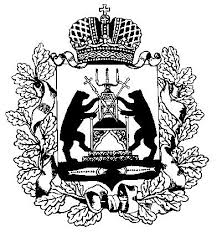 Российская ФедерацияНовгородская областьАдминистрация СОЛЕЦКОГО муниципального округаПОСТАНОВЛЕНИЕот 08.02.2021 № 193г. СольцыОб утверждении  Порядка проведения оценки эффективности  реализации муниципальных программ 	Солецкого муниципального округа 	 С целью реализации статьи 179 Бюджетного кодекса Российской               Федерации,  в соответствии с Федеральным законом от 6 октября 2003 года № 131-ФЗ «Об общих принципах организации местного самоуправления в Российской Федерации» Администрация Солецкого муниципального округа ПОСТАНОВЛЯЕТ:1. Утвердить прилагаемый Порядок  проведения оценки эффективности реализации муниципальных программ Солецкого муниципального округа .  2. Опубликовать  настоящее постановление в периодическом печатном издании – бюллетень «Солецкий вестник» и разместить на официальном сайте Администрации муниципального округа в информационно-коммуникационной сети «Интернет».Первый заместитель 
Главы администрации    Ю.Н. Дуничев Утвержденпостановлением Администрации муниципального округаот 08.02.2021 № 193Порядок  проведения оценки эффективности реализациимуниципальных программ Солецкого муниципального округа1. Настоящий Порядок определяет правила проведения оценки эффективности реализации муниципальных программ  Солецкого муниципального округа   (далее - муниципальные программы), позволяющие оценить степень достижения планируемых целей и задач муниципальной программы исходя из реально полученных (достигнутых) конечных и/или промежуточных результатов как по отдельным мероприятиям и подпрограммам, так и по программе в целом.2. Оценку эффективности реализации муниципальных программ осуществляют ответственные исполнители (исполнители) по каждой подпрограмме муниципальной программы в соответствии с критериями оценки эффективности реализации подпрограммы муниципальной программы согласно Приложению  №1 к настоящему Порядку.3. Оценка эффективности реализации муниципальных программ осуществляется по формуле:ЭФ = (пэф1 + пэф2 + ...) / n, где:ЭФ - эффективность реализации муниципальной программы;пэф - оценка эффективности реализации подпрограммы в баллах;n - число подпрограмм муниципальной программы.4. Оценка эффективности реализации муниципальных программ исчисляется в пределах от 0 до 100 баллов.В зависимости от полученной оценки эффективности муниципальные программы распределяются следующим образом:программы, оценка которых составляет менее 50 баллов, признаются неэффективными;программы, оценка которых составляет от 50 до 80 баллов, признаются умеренно эффективными;программы, оценка которых составляет от 80 до 100 баллов, признаются эффективными.5. По результатам указанной оценки Администрацией Солецкого муниципального округа принимается решение о необходимости прекращения или об изменении, начиная с очередного финансового года, ранее утвержденной муниципальной программы, в том числе необходимости изменения объема бюджетных ассигнований на финансовое обеспечение реализации муниципальной программы.6. Ответственные исполнители муниципальных программ до 1 марта года, следующего за отчетным, направляют в  отдел по организационным и общим вопросам муниципального округа заполненную таблицу согласно Пприложению№1 к настоящему Порядку, а также расчет оценки эффективности реализации муниципальных программ по формуле согласно пункту 3 настоящего Порядка в форме информации.Приложение№1к Порядку проведения оценки эффективности реализациимуниципальных программ  Солецкогомуниципального округа  Критерии оценки эффективности реализации подпрограммы___________________________________________________(наименование подпрограммы)муниципальной программы Солецкого муниципального округа___________________________________________________(наименование муниципальной программы)за ______________ год(отчетный год)--------------------------------<*> Мероприятие подпрограммы, которое выполнено частично, признается невыполненным.<**> В случае привлечения на реализацию муниципальной программы средств из федерального бюджета, областного бюджета или внебюджетных источников. При отсутствии данного вида финансирования значение критерия берется равным 1.<***> Сумма баллов по графе 6.N п/пКритерии оценки эффективности реализации подпрограммыВариант оценкиЗначение критерия оценки эффективности (от 0 до 1)Вес критерия оценки эффективностиОценка эффективности в баллах (гр. 4 x гр. 5)1234561.Соответствие количества достигнутых и запланированных подпрограммой целевых показателейотношение количества достигнутых к количеству запланированных подпрограммой целевых показателей252.Выполнение мероприятий подпрограммы в отчетном годуотношение выполненных мероприятий подпрограммы <*> к общему числу запланированных мероприятий подпрограммы203.Выполнение мероприятий подпрограммы с начала ее реализацииотношение выполненных мероприятий подпрограммы <*> к общему числу запланированных мероприятий154.Уровень фактического объема финансирования подпрограммы в отчетном финансовом годуотношение фактического объема финансирования подпрограммы к плановому объему финансирования105.Уровень фактического объема финансирования подпрограммы с начала ее реализацииотношение фактического объема финансирования подпрограммы к плановому объему финансирования106.Отклонение освоенного объема финансирования подпрограммы из областного бюджета от фактического объема финансирования из областного бюджета отношение освоенного объема финансирования к фактическому57.Отклонение освоенного объема финансирования подпрограммы из федерального бюджета от фактического объема финансирования из федерального бюджета <**>отношение освоенного объема финансирования к фактическому58.Отклонение освоенного объема финансирования подпрограммы из местных бюджетов от фактического объема финансирования из местных бюджетов  <**>отношение освоенного объема финансирования к фактическому59.Отклонение освоенного объема финансирования подпрограммы из внебюджетных источников от фактического объема финансирования из внебюджетных источников  <**>отношение освоенного объема финансирования к фактическому510.Оценка эффективности реализации подпрограммы в баллах (пэф) <***>xxx